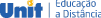 DISCIPLINAS DO PROCESSO DE RECUPERAÇÃO DE DISCIPLINAS 2022/2 CURSO: Tecnologia em Trade de InvestimentosPeríodo Disciplina1Análise Microeconômica1Contabilidade Introdutória1Cultura, Sociedade e Sustentabilidade1Métodos Quantitativos1Sistema Financeiro e Mercado de Capitais2 Contabilidade Aplicada a Investimentos2 Legislação Aplicada à Finanças2 Matemática Financeira2 Política e Análise Macroeconômica